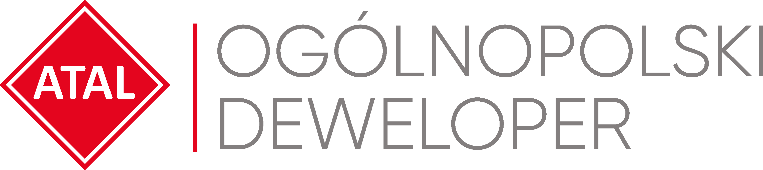 Warszawa, 11 czerwca 2021 rokuATAL wprowadza do oferty kolejny etap inwestycji Nowe Miasto Polesie ATAL, ogólnopolski deweloper, uruchomił sprzedaż kolejnej części realizowanego w Łodzi wieloetapowego osiedla Nowe Miasto Polesie. Rozpoczęła się budowa dwóch budynków ze 140 mieszkaniami i 40 lokalami usługowymi. Szeroka oferta obejmuje mieszkania o atrakcyjnych układach i zróżnicowanych metrażach – od 35 do 104 mkw. – liczące od dwóch do czterech pokoi. Za projekt architektoniczny odpowiada pracownia Horizone Studio. Osiedle powstaje w południowo-zachodniej części miasta, przy ul. Pienistej, nieopodal skrzyżowania z ul. Maczka. Ceny za mkw. zaczynają się od 
6 100 złotych brutto.Nowe Miasto Polesie to wieloetapowe osiedle powstające na terenie liczącym blisko 9 hektarów, które po ukończeniu procesu inwestycyjnego stworzy nową tkankę miejską gwarantującą wygody, wysoką jakość życia i dobrostan mieszkańców. We wprowadzonej do oferty pierwszej części trzeciego etapu projektu zaplanowano realizację dwóch budynków podzielonych na sześć pięciokondygnacyjnych segmentów, w których powstanie 140 komfortowych mieszkań. Dostępne są funkcjonalnie zaprojektowane i zróżnicowane wnętrza o metrażu od 35,25 do 104,55 mkw. oraz układach od 2 do 4 pokoi. Uzupełnieniem przestrzeni będą przestronne balkony. Na terenie inwestycji przewidziano aż 40 lokali o przeznaczeniu usługowo-handlowym, dzięki którym zrobienie codziennych zakupów będzie łatwe i przyjemne. Z myślą o zmotoryzowanych w tej części osiedla powstaną także liczne miejsca postojowe – zarówno naziemne, jak i w hali garażowej. Dodatkowo przestrzeń do przechowywania rzadziej używanych przedmiotów stanowić będą komórki i schowki lokatorskie.Realizując wieloetapową inwestycję, jaką jest Nowe Miasto Polesie, postawiliśmy sobie za cel stworzenie praktycznego i funkcjonalnego osiedla, a zarazem przyjaznego i komfortowego środowiska dla jego mieszkańców. Klienci doceniają nowoczesną i ciekawą architekturę osiedla, a także potencjał lokalizacji i bliskość terenów zielonych. Ponadto przyszli lokatorzy mogą wybierać spośród szerokiej oferty mieszkań o zróżnicowanych metrażach– wyjaśnia Angelika Kliś, Członek Zarządu ATAL S.A.   W ramach pierwszego etapu osiedla Nowe Miasto Polesie powstają cztery budynki z 142 mieszkaniami. W drugiej części zostaną zrealizowane cztery budynki, w których znajdą się 152 mieszkania. Dostępnych w sprzedaży jest już tylko 12 mieszkań z I etapu i 37 mieszkań w II etapie. Projekt osiedla Nowe Miasto Polesie realizuje koncepcję synergii ciekawej architektury i funkcjonalności, jednocześnie harmonijnie wpisuje się w otaczający go pejzaż i w pełni wykorzystuje potencjał lokalizacji. Otwarty, nieogrodzony i przemyślany układ architektoniczny trzeciego etapu osiedla z jednej strony integruje mieszkańców, z drugiej stwarza poczucie prywatności i komfortu. Wewnątrz zabudowy powstaną zielone skwery z drzewami, które staną się kameralnymi przestrzeniami służącymi rekreacji i sprzyjającymi nawiązywaniu sąsiedzkich relacji. Z myślą o najmłodszych powstaną place zabaw. Większość miejsc postojowych zostanie zlokalizowana w podziemnej hali garażowej, aby zminimalizować ruch kołowy na terenie osiedla, dając pierwszeństwo pieszym i rowerzystom. Brak barier architektonicznych, niskie krawężniki, szerokie ciągi komunikacyjne oraz cichobieżne windy ułatwią poruszanie się w obrębie budynków i całego osiedla. Czytelny układ urbanistyczny, na który składa się 14 segmentów mieszkalnych, przemyślane ciągi komunikacyjne podkreślone zielenią oraz ogólnodostępne wnętrza urbanistyczne pozwolą przyszłym mieszkańcom nie tylko na łatwą orientację w terenie, ale także na budowanie relacji międzyludzkich. Przestrzenie wspólne i kwestie społeczne stają się na powrót coraz ważniejszym elementem projektowania budynków mieszkalnych. Dlatego projektując III etap osiedla ATAL zwracaliśmy na nie szczególną uwagę– mówi Bartłomiej Kisielewski, architekt i partner w Horizone Studio.   Kompleks powstaje na Polesiu, w południowo-zachodniej części Łodzi. Lokalizacja zapewnia bardzo dobry dojazd do centrum miasta – podróż samochodem zajmuje zaledwie 10 minut – jednocześnie gwarantuje bliskość natury. Bliskość ważnych arterii komunikacyjnych (m.in. drogi krajowej nr 91 i trasy prowadzącej do S8) pozwala na sprawny wyjazd poza Łódź. Natomiast sąsiedztwo rezerwatu leśnego Polesie Konstantynowskie umożliwia mieszkańcom osiedla aktywny wypoczynek, rekreację na łonie natury i możliwość odetchnięcia od miejskiego zgiełku. Atutem jest także znajdujące się nieopodal Uroczysko Lubinek, które przyciąga zróżnicowanym krajobrazem i jest lubianym miejscem spacerów Łodzian. Codzienne zakupy ułatwią zaprojektowane w ramach osiedla sklepy, punkty usługowe i gastronomiczne oraz pobliskie centrum handlowe Retkinia. Rodziny z dziećmi docenią bliskość szkół i przedszkoli oraz licznych obiektów użyteczności publicznej. Nowe Miasto Polesie to nie jedyna propozycja ATAL na łódzkim rynku. Deweloper oferuje również Apartamenty Drewnowska 43 – prestiżową inwestycję oddającą wielkomiejski charakter Łodzi. Projekt ten powstaje tuż obok popularnej łódzkiej Manufaktury. Dostępnych jest także kilka ostatnich lokali w wieloetapowym osiedlu Chojny Park, które powstaje w dzielnicy Górna, na południe od centrum miasta.Planowany termin oddania osiedla Nowe Miasto Polesie IIIA to III kw. 2023 roku.Więcej informacji na www.nowemiastopolesie.plATAL S.A. (www.atal.pl) to czołowy polski deweloper z bogatym, 30-letnim doświadczeniem na rynku nieruchomości. Spółka realizuje inwestycje w trzech sektorach – mieszkaniowym, komercyjnym oraz w segmencie apartamentów inwestycyjnych. Założycielem i właścicielem ATAL jest Zbigniew Juroszek. W aktualnej ofercie znajdują się inwestycje deweloperskie realizowane w aglomeracji śląskiej, Krakowie, Łodzi, Wrocławiu, Warszawie, Trójmieście i Poznaniu. Wynikami sprzedaży ATAL zapewnia sobie czołową pozycję wśród największych przedsiębiorstw w branży. ATAL jest członkiem Polskiego Związku Firm Deweloperskich. W 2013 roku obligacje spółki zadebiutowały na rynku Catalyst, a od 2015 roku akcje ATAL notowane są na Giełdzie Papierów Wartościowych w Warszawie. HORIZONE STUDIO (www.horizone.com.pl) to biuro architektoniczne z siedzibą w Krakowie, realizujące projekty w całej Polsce. W Łodzi znane jest m.in. z projektów biurowca Ericpol i zespołu Textorial Park 2, a obecnie realizuje w tym mieście trzy projekty mieszkaniowe. Partnerzy biura swoje doświadczenie zdobywali na najbardziej wymagających rynkach Europy – w Niemczech, Irlandii i Szwecji. Horizone Studio jest zdobywcą wielu nagród architektonicznych i wyróżnień. Jest też jedną z firm założycielskich PLGBC Polskiego Stowarzyszenia Budownictwa Ekologicznego oraz członkiem South Poland Cleantech Cluster.Dodatkowych informacji udziela:Agnieszka Fabich-LaszkowskaPR Manager
e-mail: pr@atal.pl 